MODELE APPEL A PROJET CLAS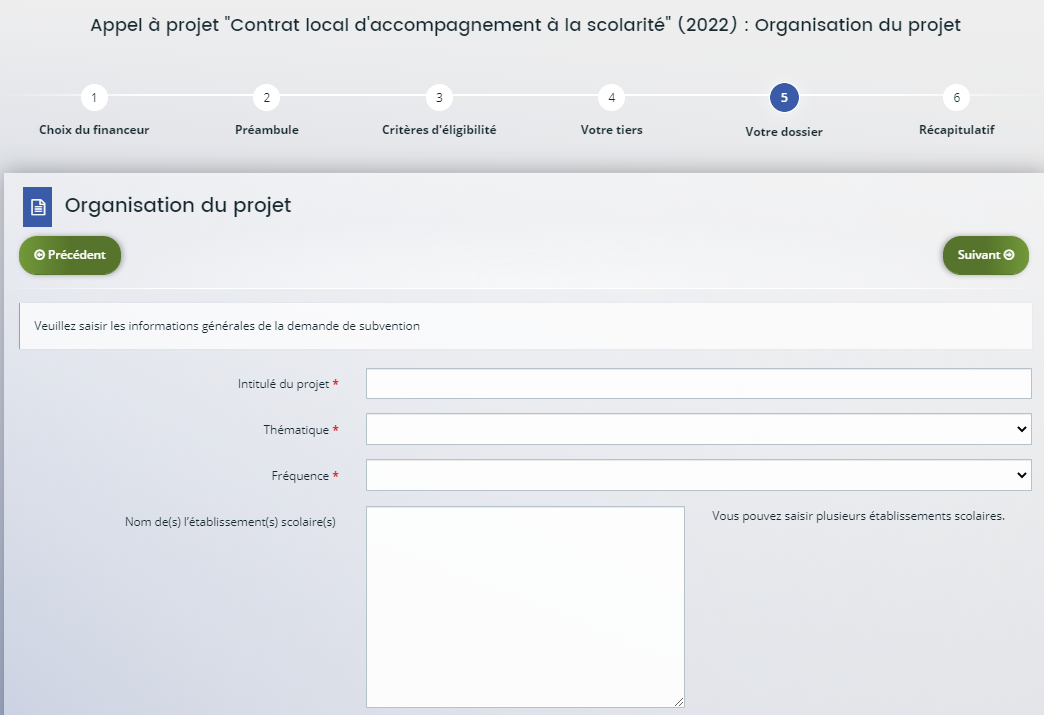 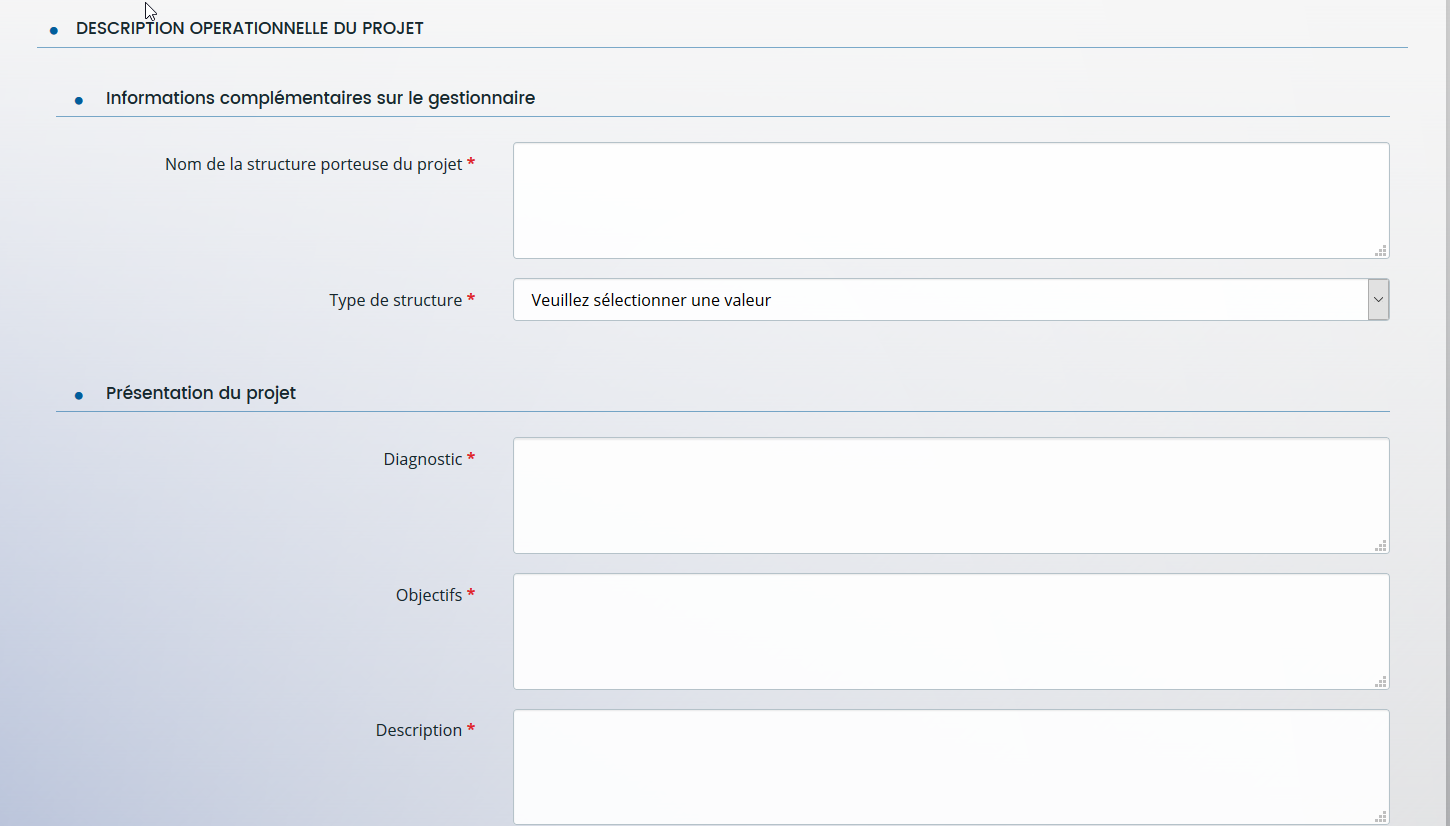 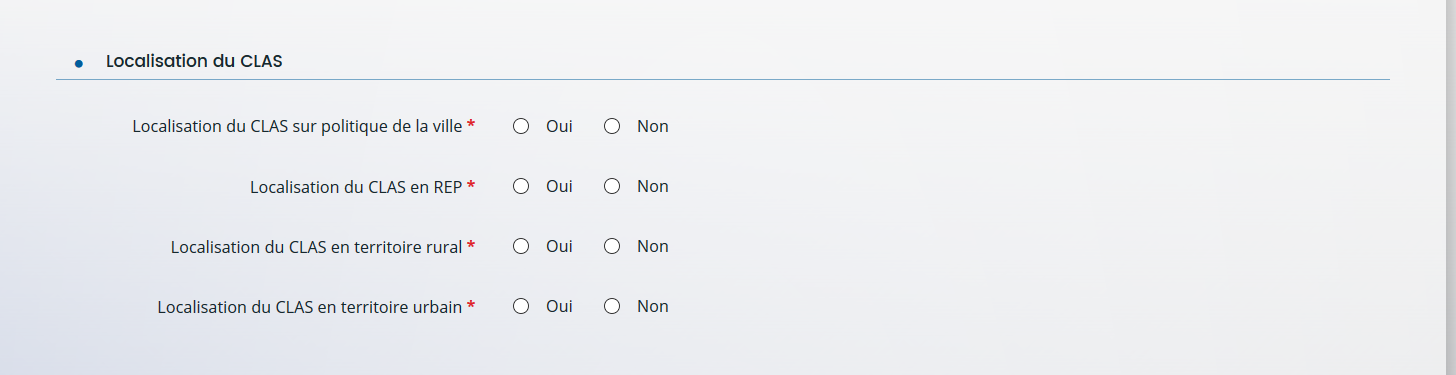 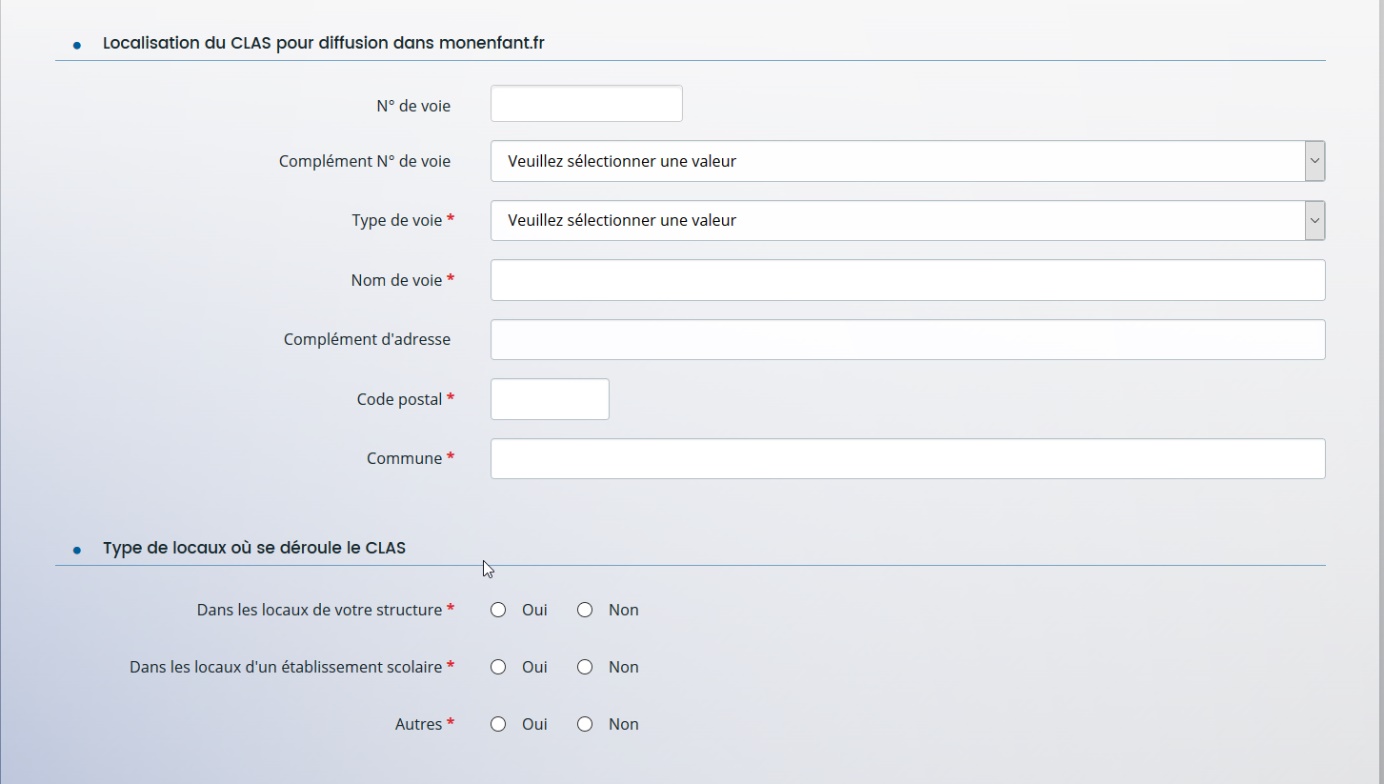 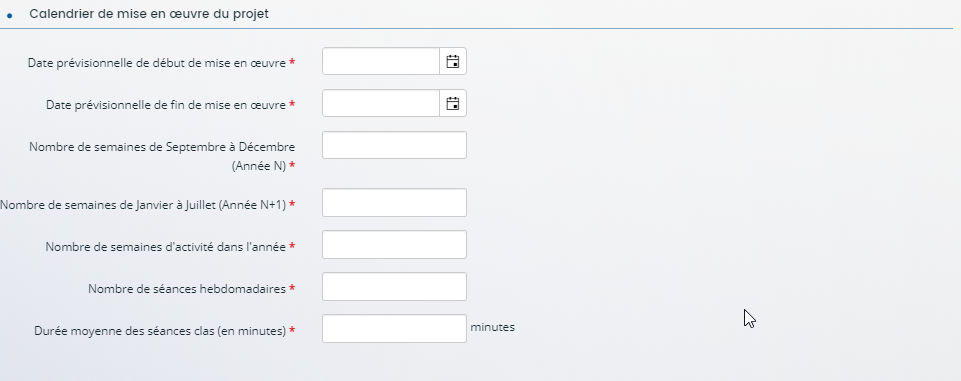 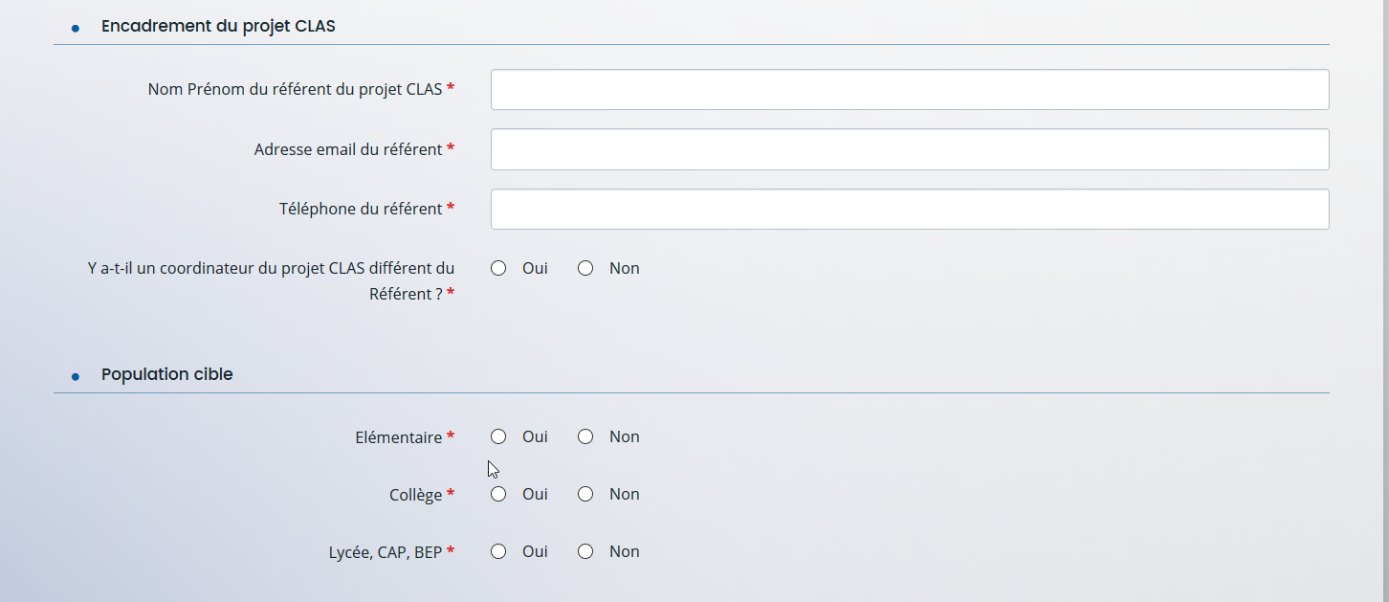 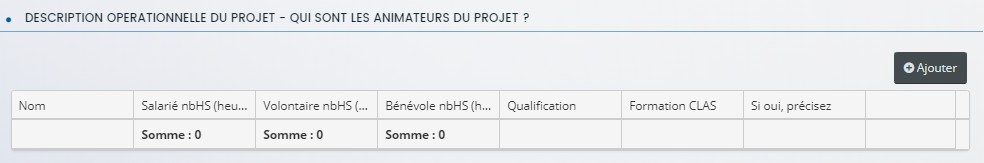 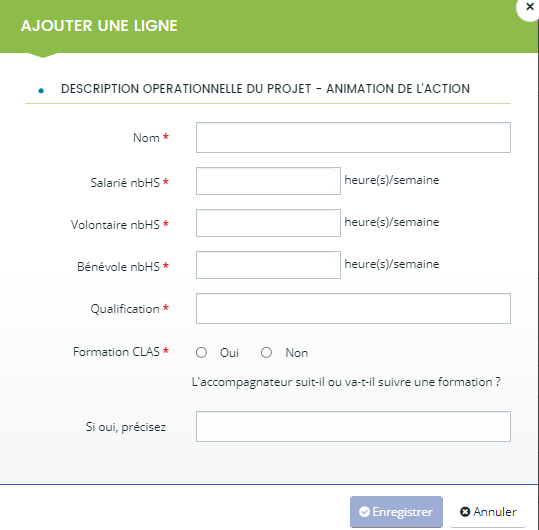 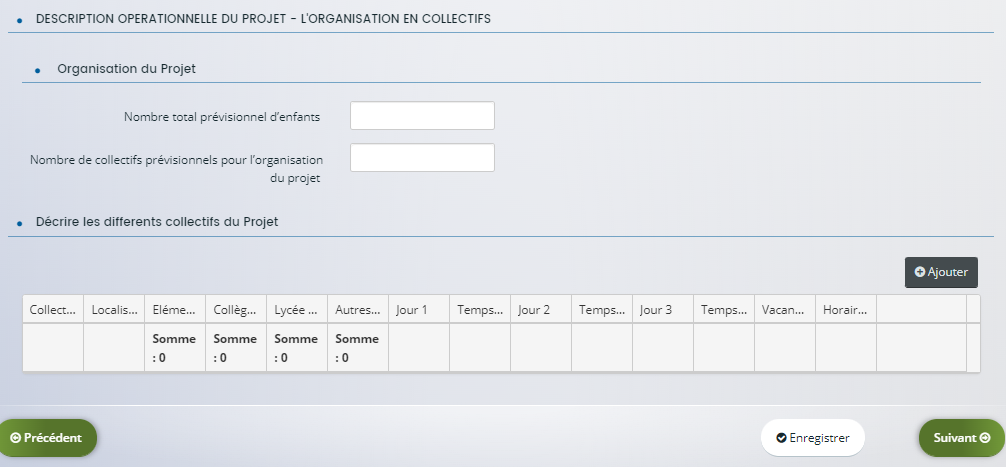 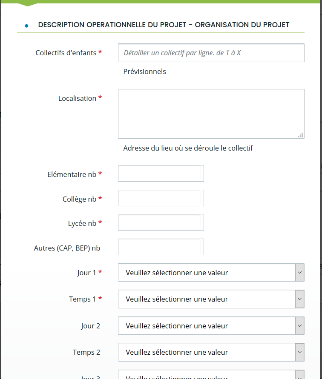 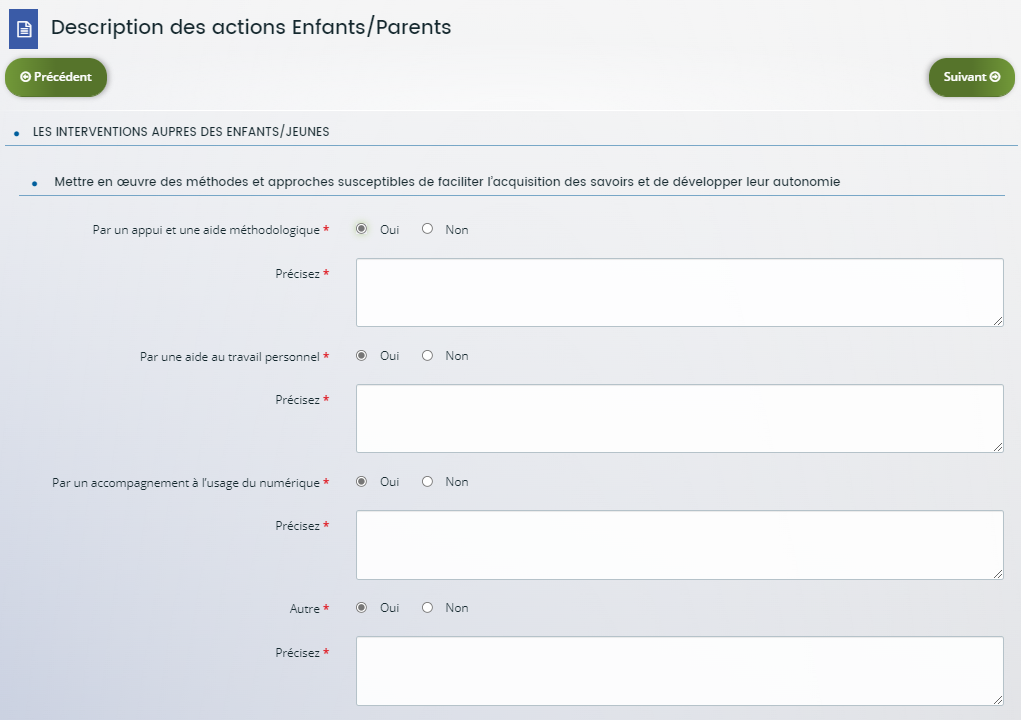 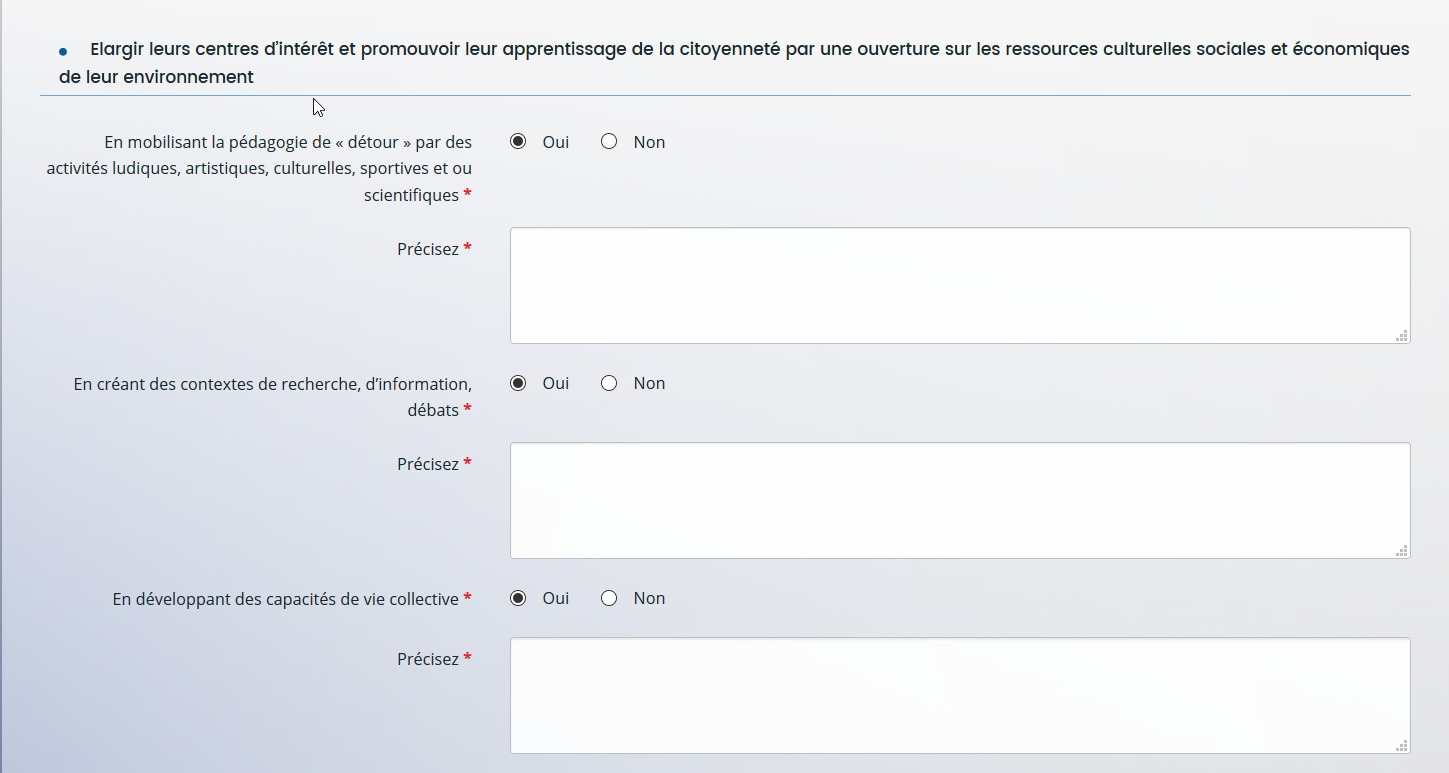 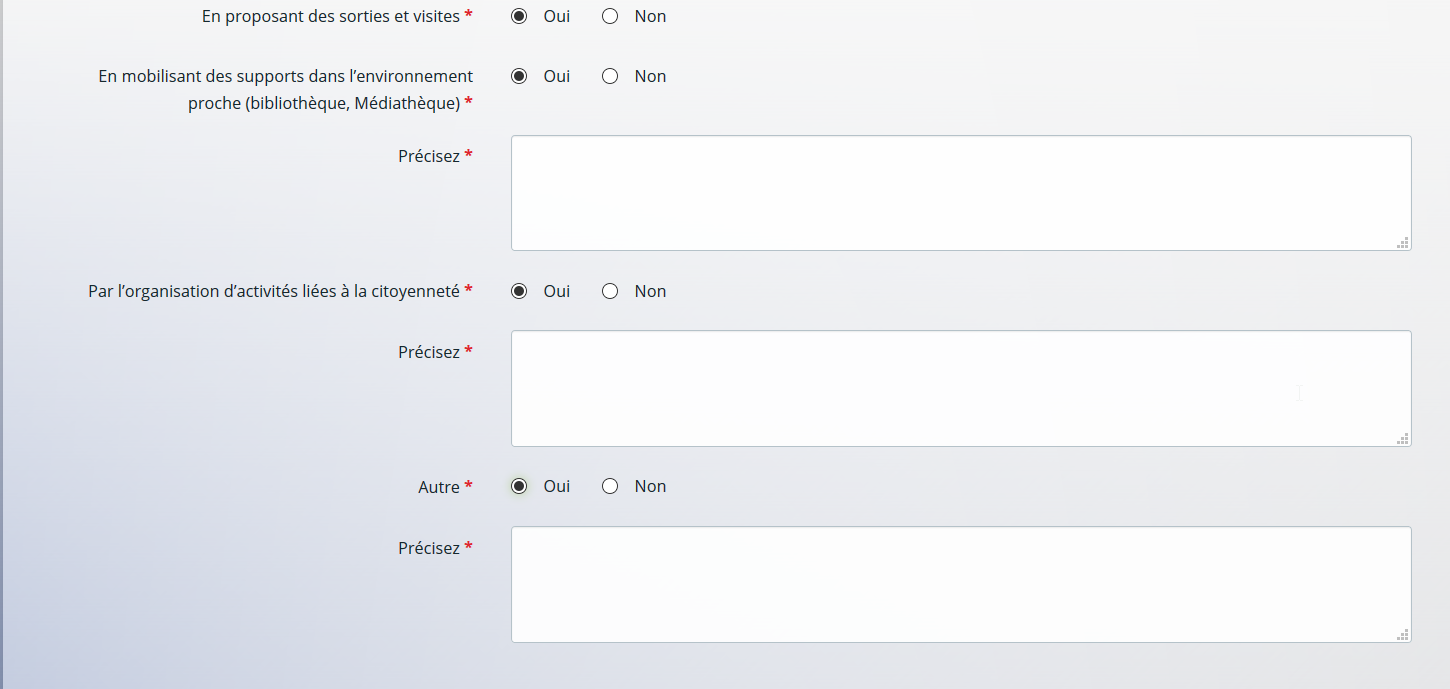 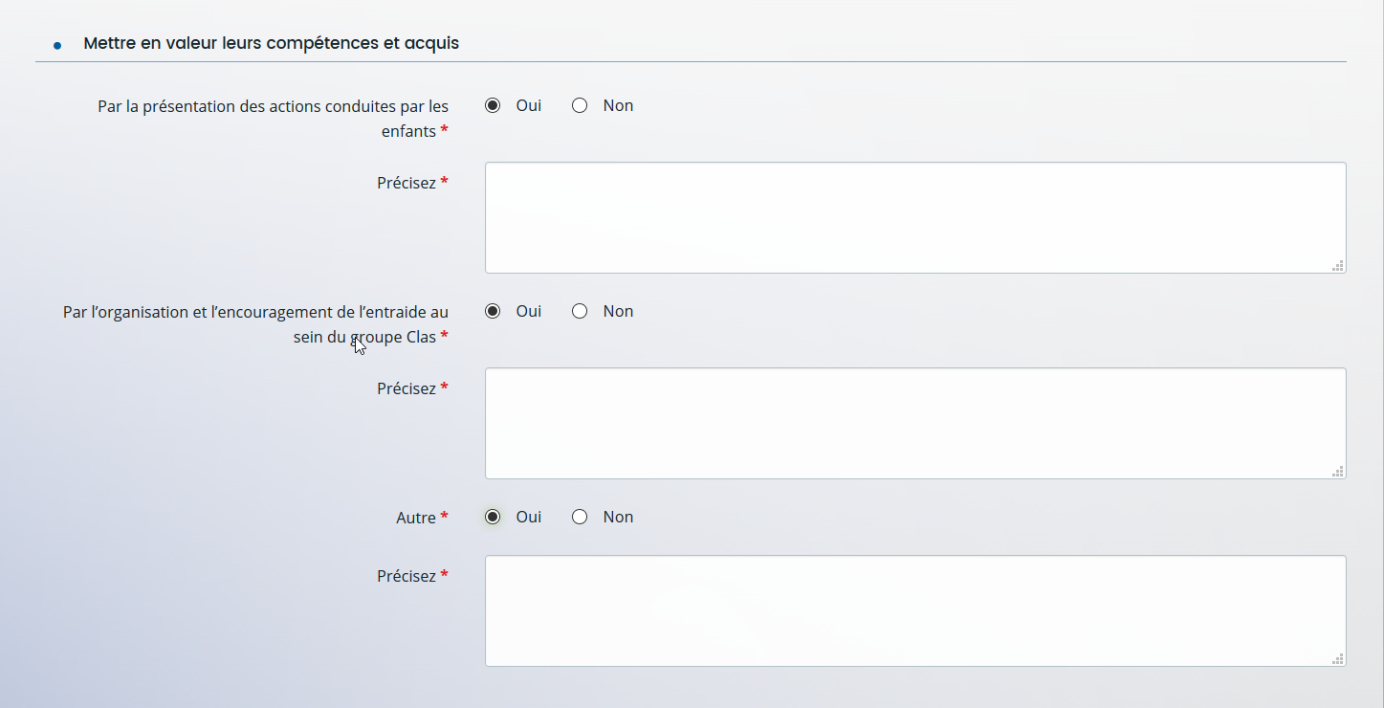 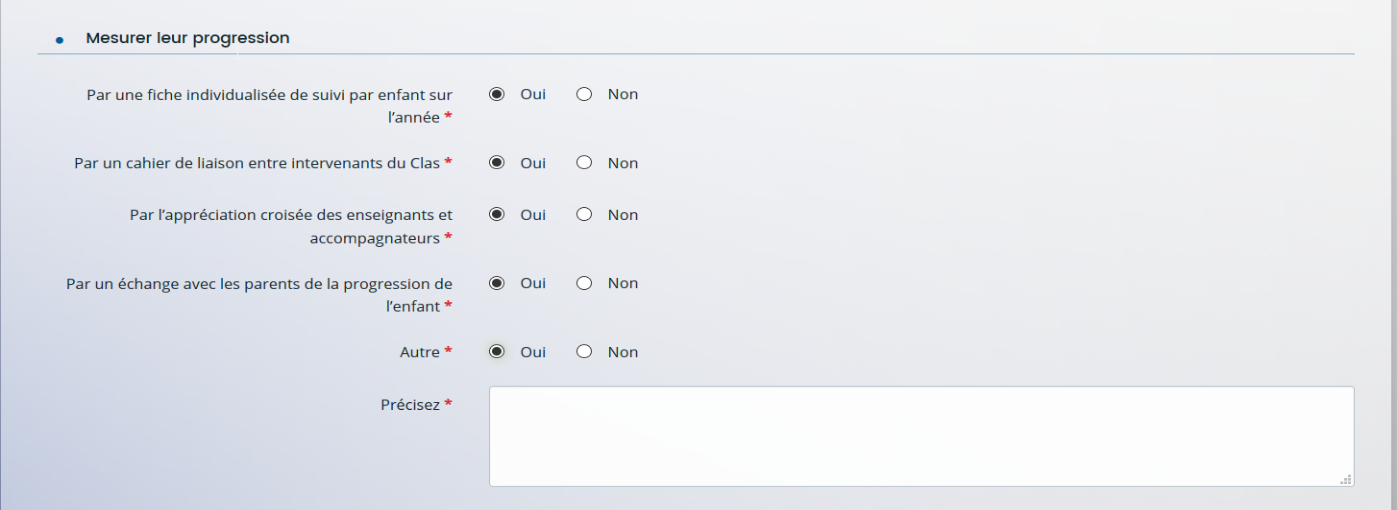 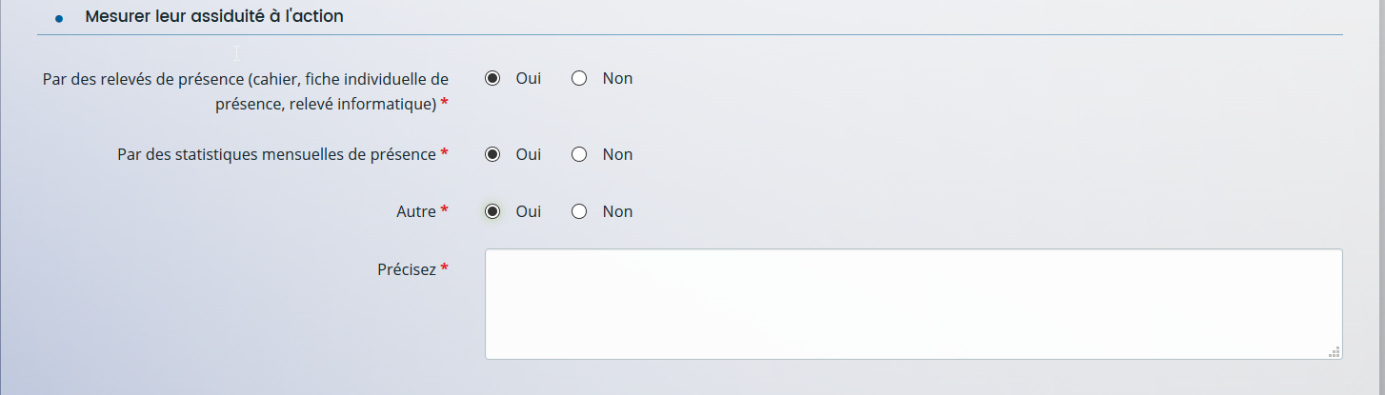 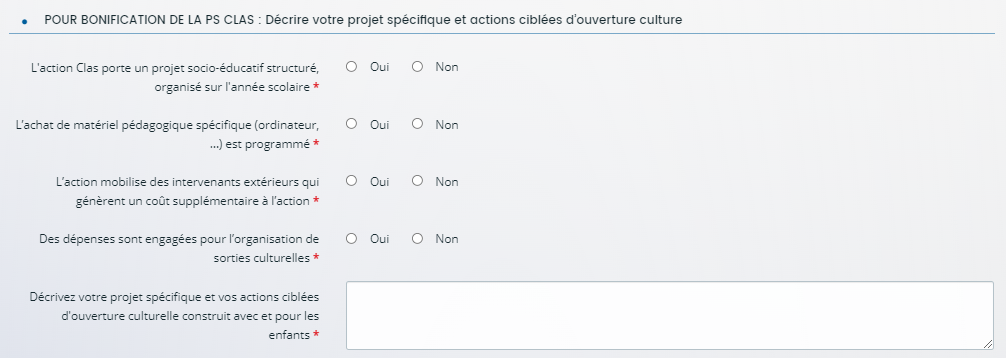 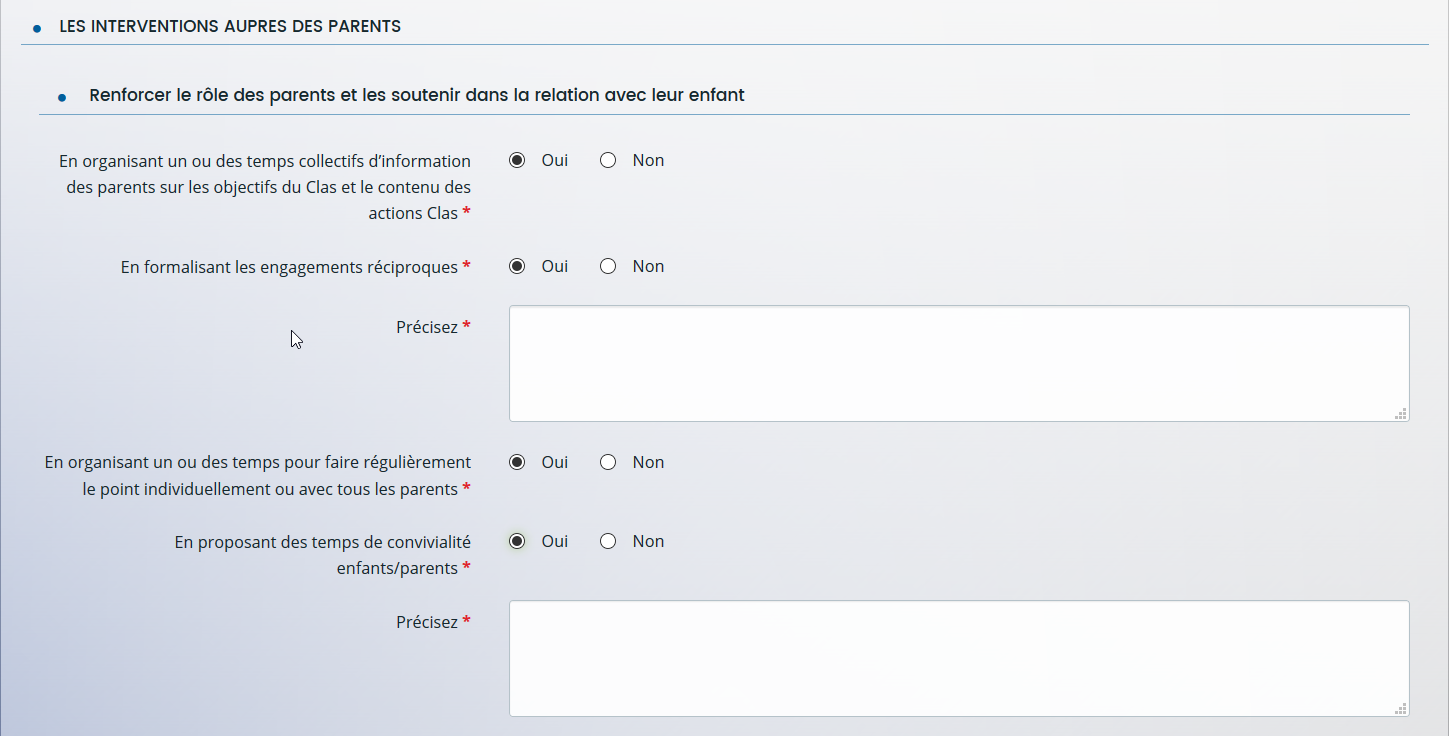 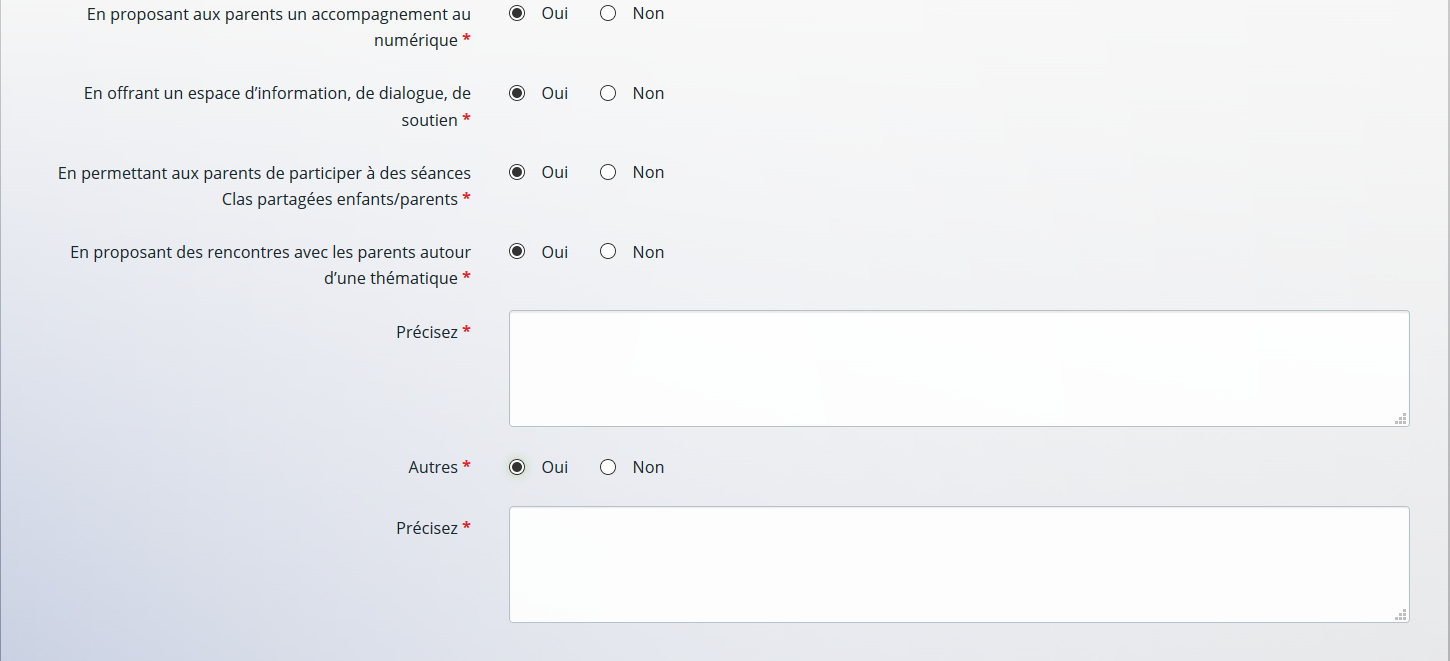 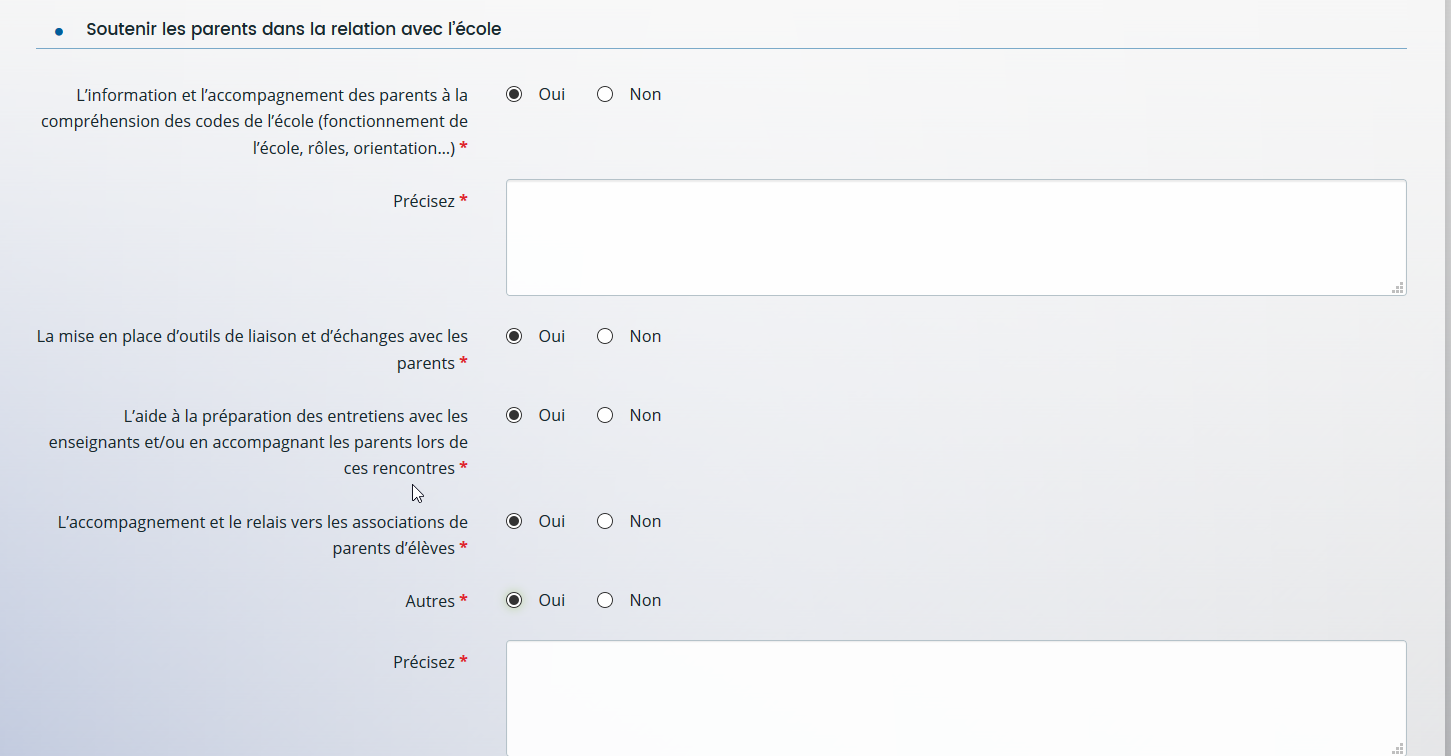 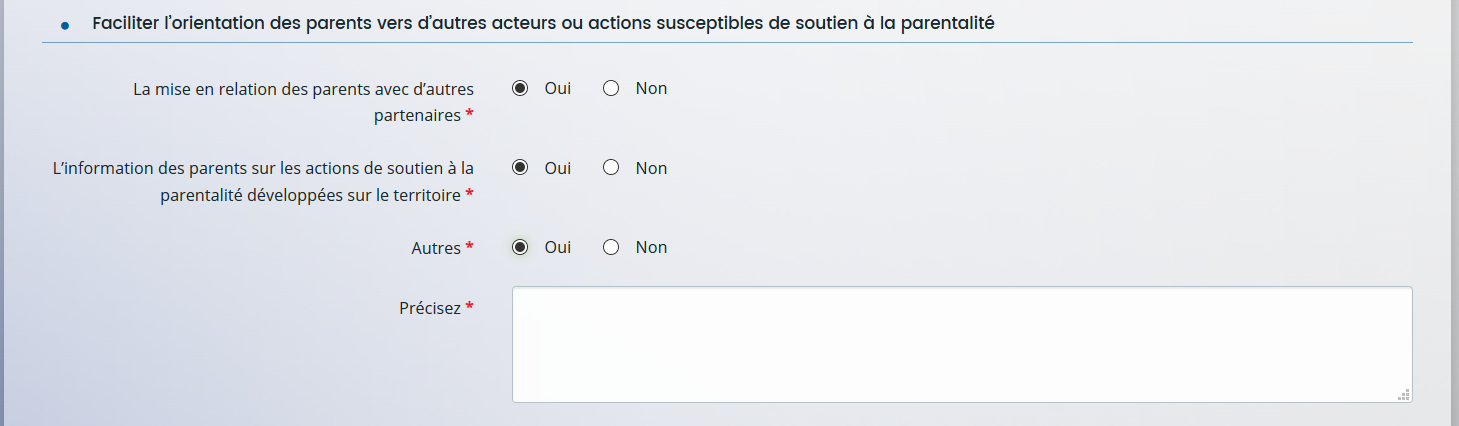 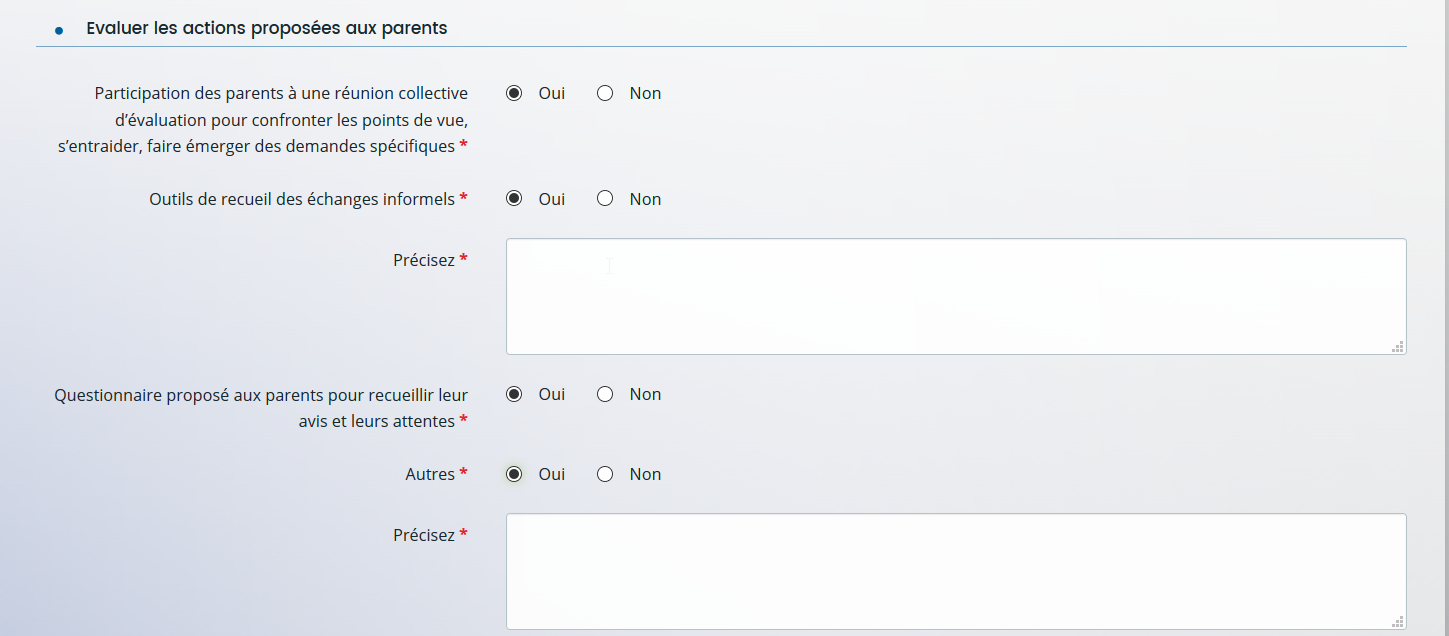 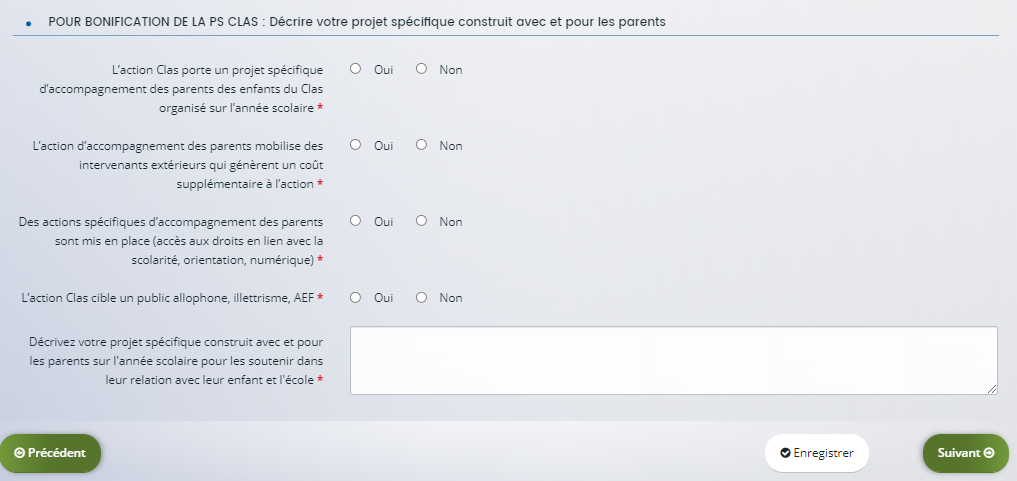 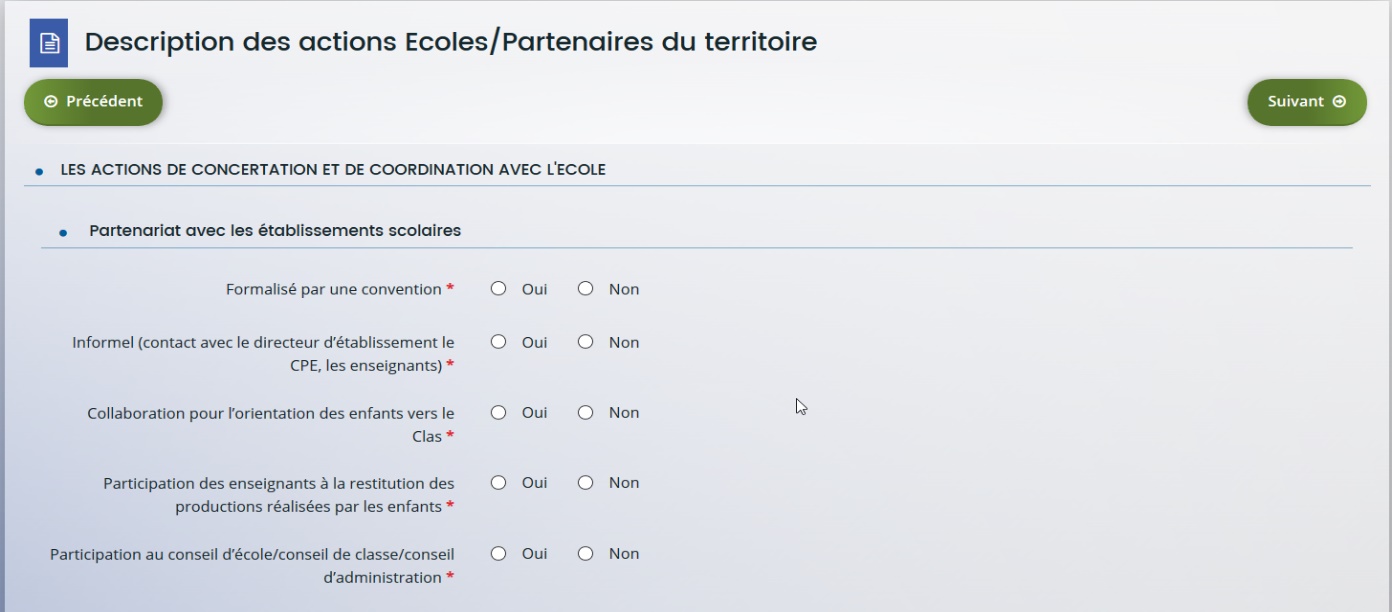 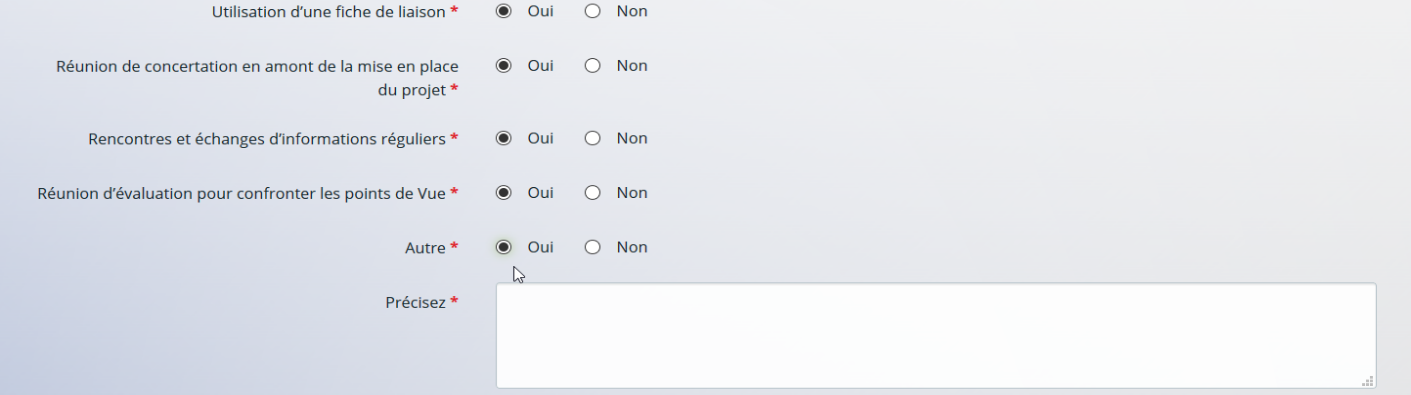 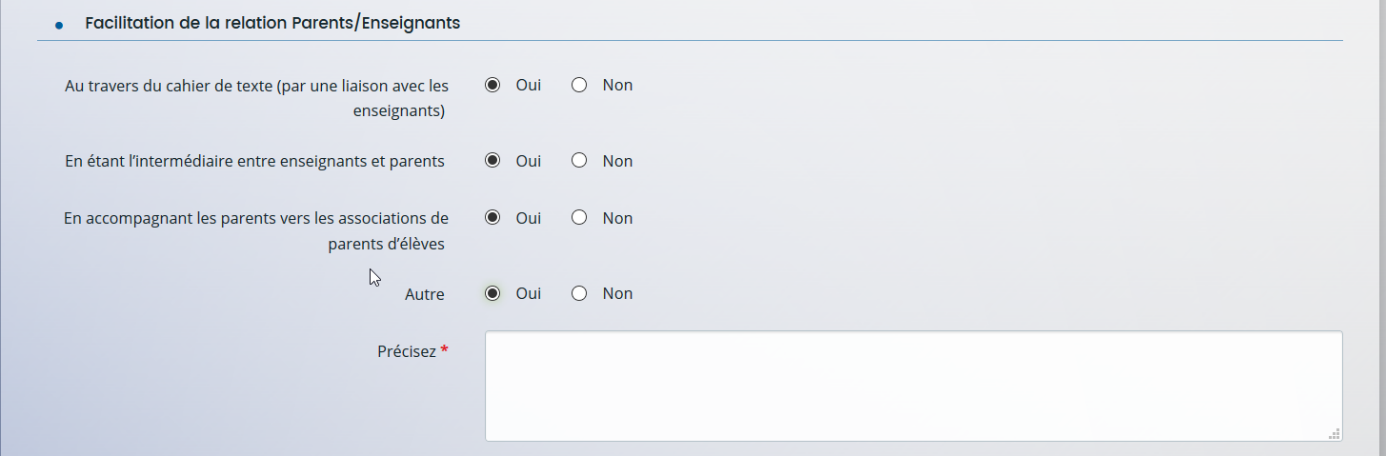 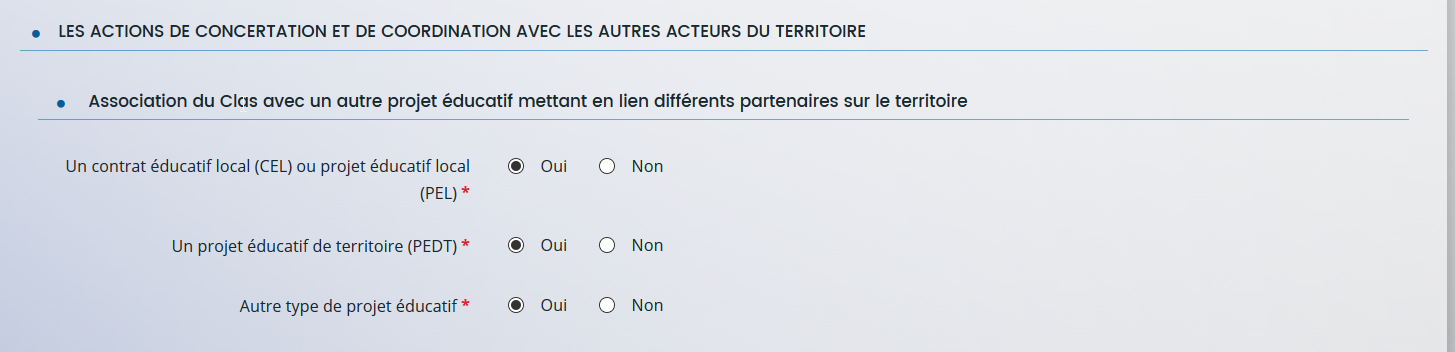 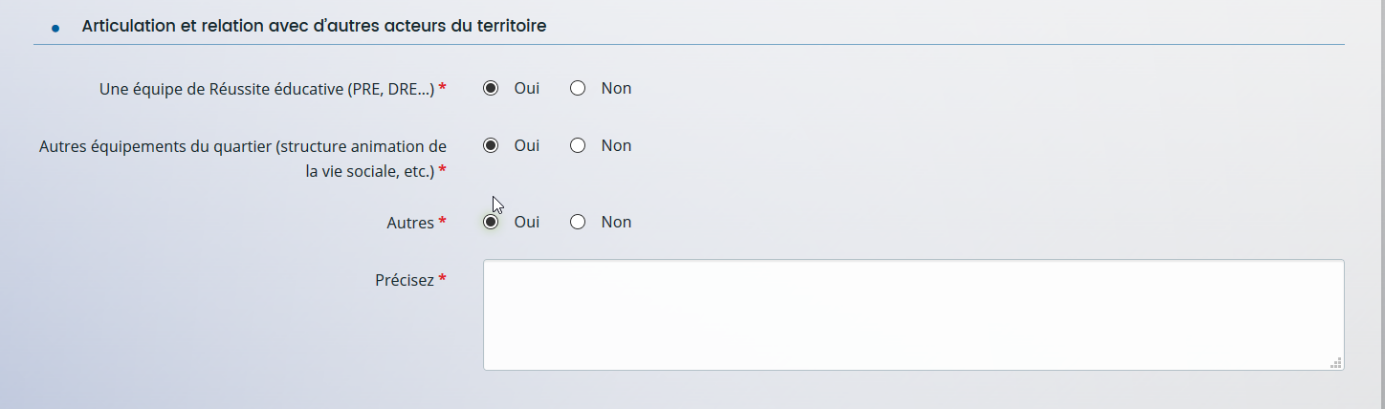 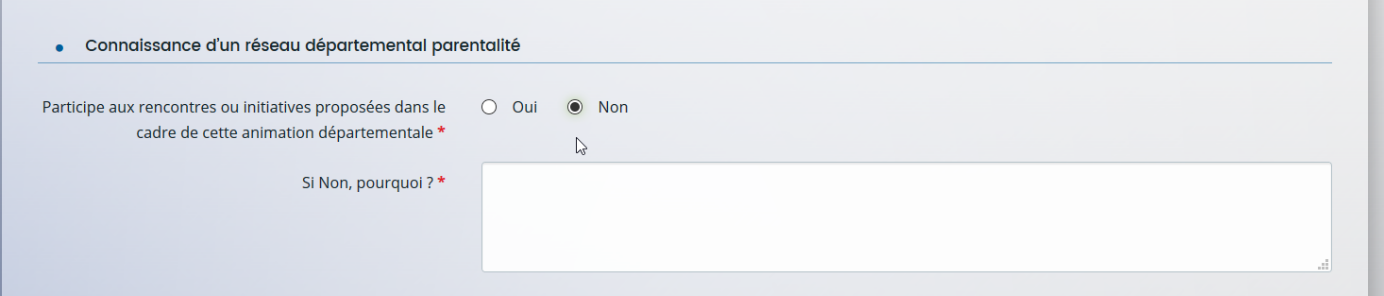 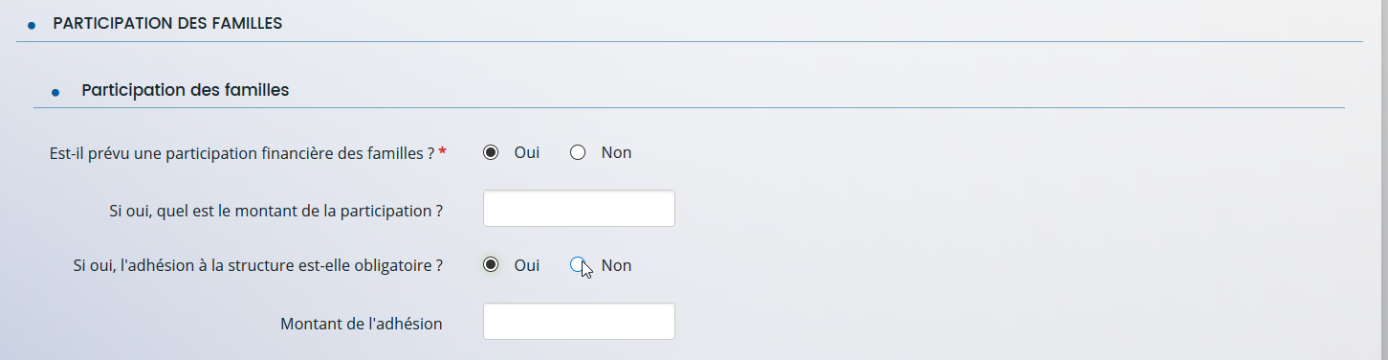 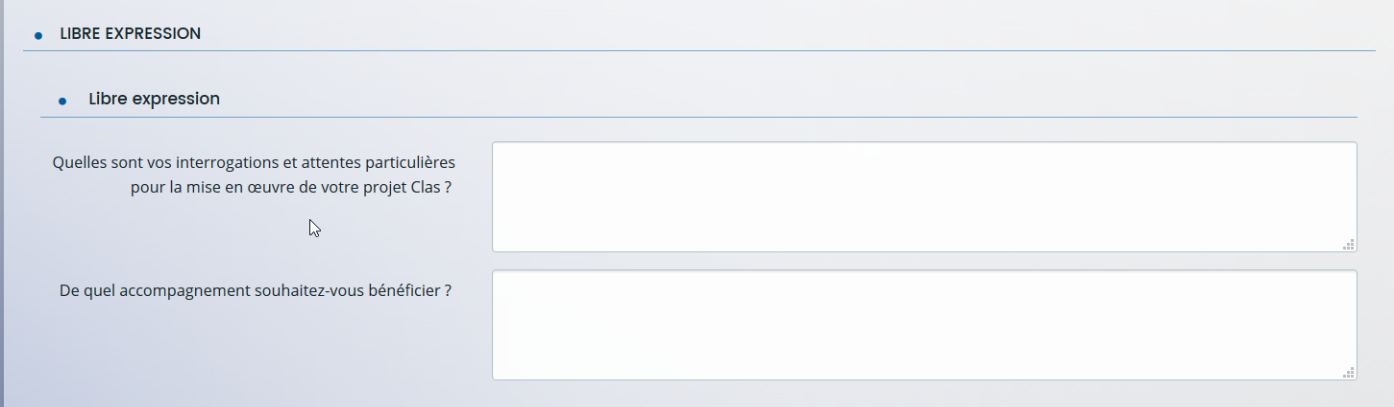 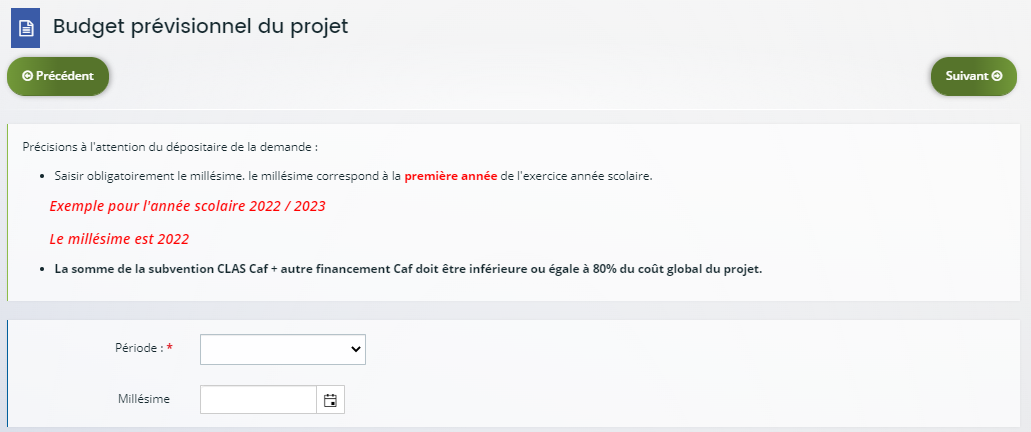 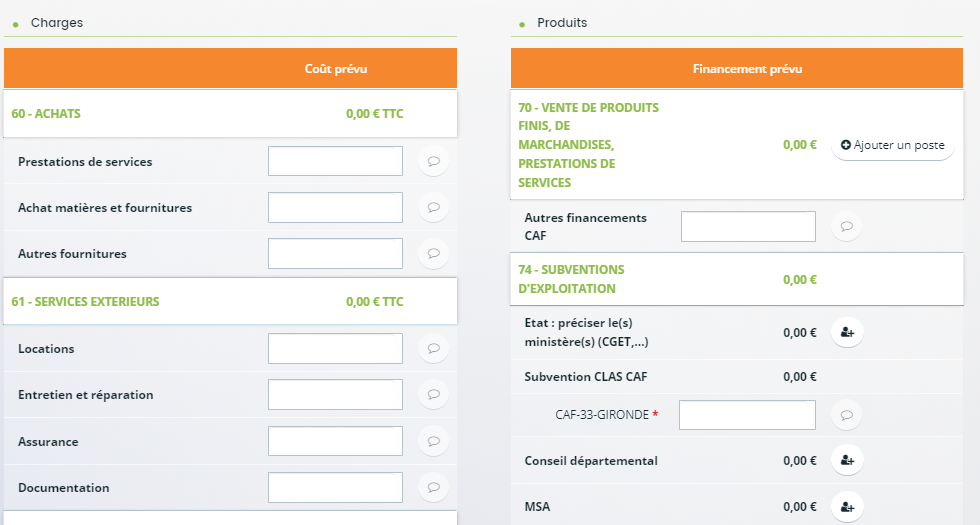 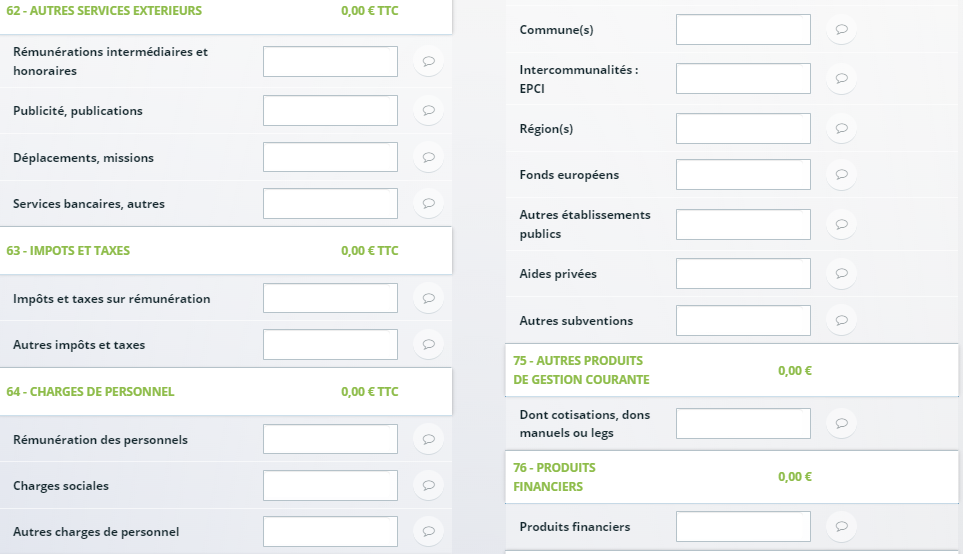 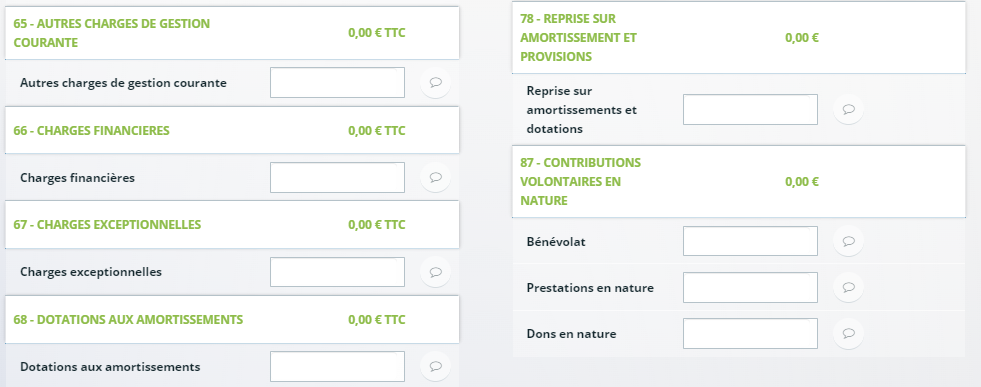 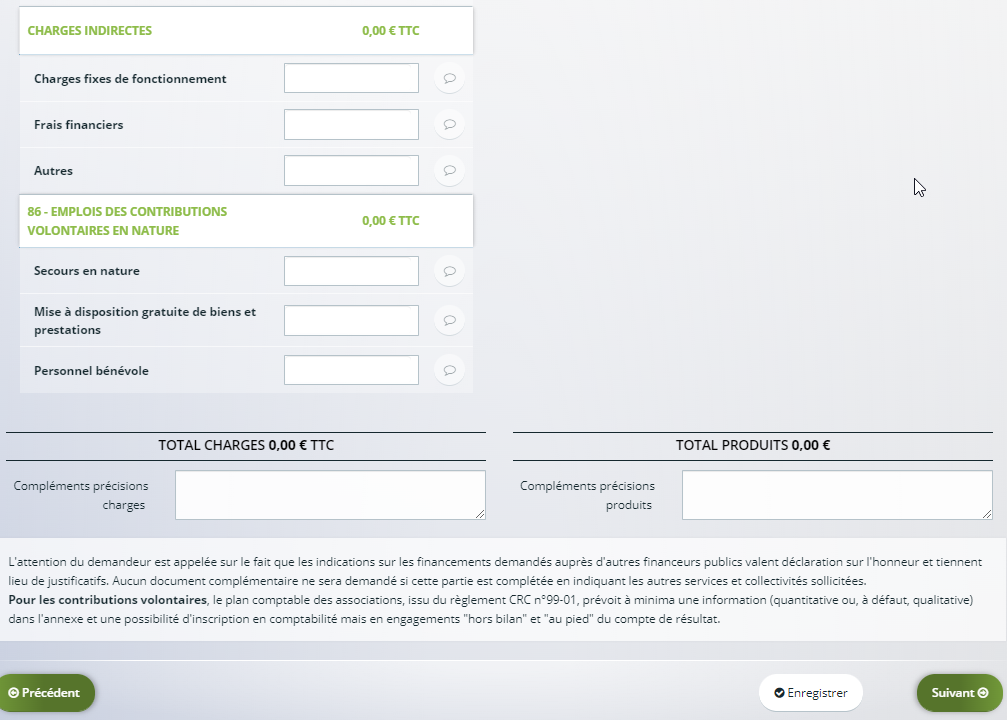 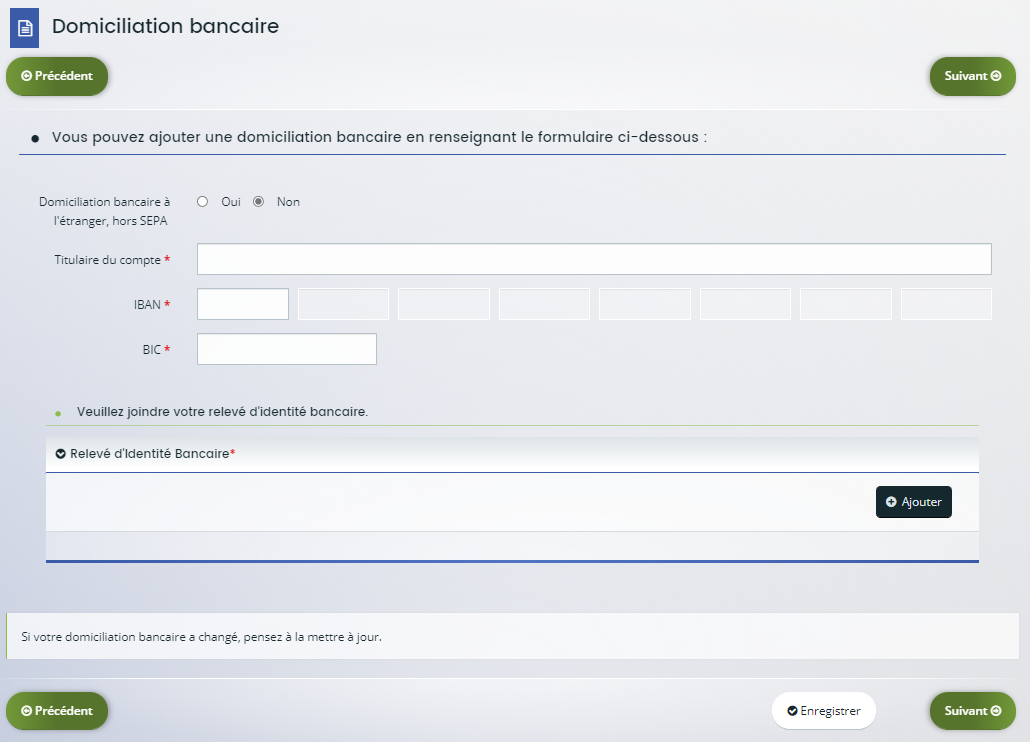 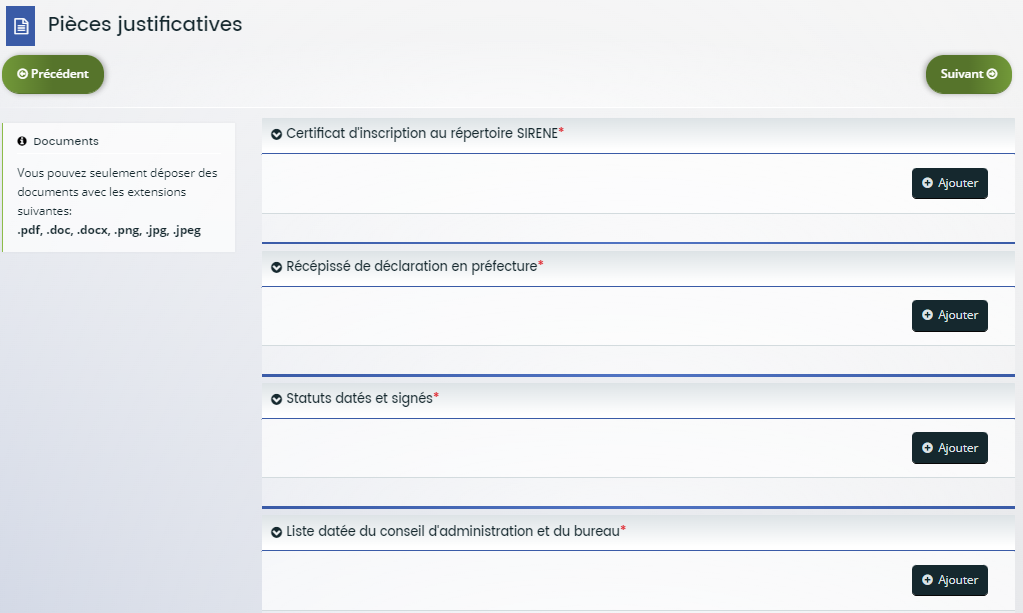 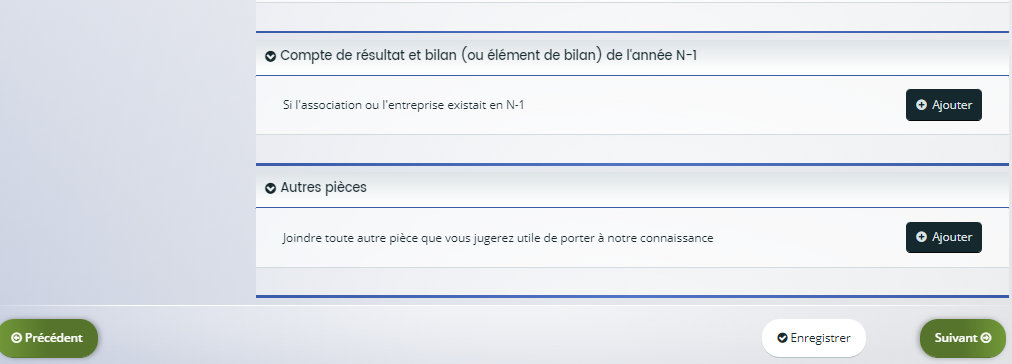 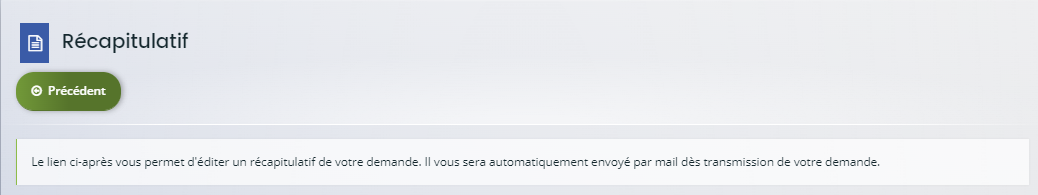 